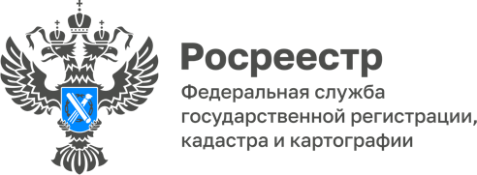 Популярные вопросы о проведении кадастровой оценкиВ 2022 году в России впервые прошел единый цикл государственной кадастровой оценки земельных участков – в фонд данных ГКО уже включены отчёты от 85 регионов.Закон, принятый в 2020 году, позволяет предоставлять актуальную кадастровую стоимость на единую дату по одной методологии для всей страны.Теперь ГКО будет проходить каждые 4 года, а в городах федерального значения – раз в 2 года при принятии соответствующего решения.Чтобы помочь разобраться во всех тонкостях определения и оспаривания кадастровой стоимости, мы попросили руководителя Управления Росреестра по Республике Алтай Ларису Вопиловскую ответить на самые частые вопросы о государственной кадастровой оценке. Что такое кадастровая стоимость? На что она влияет? Закон (Федеральный закон от 03.07.2016 № 237-ФЗ «О государственной кадастровой оценке») определяет кадастровую стоимость как результат оценки объекта недвижимости, полученный на определенную дату и на основе ценообразующих факторов. За эту работу отвечают специализированные бюджетные учреждения, которые созданы субъектами РФ.Кадастровая стоимость используется для расчета имущественных налогов, определения госпошлины, например, при наследовании объекта, размера арендной платы за использование земельных участков, находящихся в государственной или муниципальной собственности.В 2022 году впервые прошел единый цикл государственной кадастровой оценки земельных участков, а в 2023 году – пройдет оценка объектов капитального строительства, помещений, машино-мест.Как узнать кадастровую стоимость объекта недвижимости самостоятельно?Онлайн выписку о кадастровой стоимости объекта можно получить бесплатно в личном кабинете на официальном сайте Росреестра или через портал Госуслуг, на сайте Росреестра в разделе «Сервисы» → «Справочная информация по объектам недвижимости в режиме online».Сведения в виде бумажного документа представляются при личном обращении в МФЦ.Можно ли пересмотреть кадастровую стоимость? В Законе о кадастровой оценке определены механизмы исправления ошибок, также предусмотрена возможность установить кадастровую стоимость объектов в размере рыночной.Увеличение кадастровой стоимости может привести к росту налогов для граждан?Главная задача государственной кадастровой оценки – определение экономически обоснованного уровня стоимостной оценки объектов недвижимости по состоянию на определенную дату (на 1 января года проведения государственной кадастровой оценки).Кадастровая стоимость сама по себе не определяет степень нагрузки на правообладателя объекта недвижимости. Ее посильность и соразмерность определяются соответствующими ставками налогов и сборов, а также вычетами и льготами.Следует также отметить, что в настоящий момент на увеличение налога на имущество физических лиц наложен мораторий в 10%.Материал подготовлен Управлением Росреестра по Республике Алтай